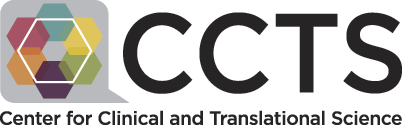 CALL FOR APPLICATIONS2022 CLINICAL AND TRANSLATIONAL SCIENCE TRAINING PROGRAMThe Center for Clinical and Translational Science (CCTS) was formed to enhance human health by driving scientific discovery and dialogue from the bench to the bedside and into the community. The CCTS collaborates across the University campus and its network of Regional Partners in research and workforce development. One such opportunity is the Clinical and Translational Science (CTS) Training Program. This program provides education and training opportunities in clinical and translational research over a six-month period (January to June) with class on Wednesday mornings at 8am-10am. The class take place via Zoom. We are now soliciting applications for the 2022 CTS Training Program. Based on their potential for an academic career in research, candidates are identified by Department Chairs or Division Directors from biomedical-related departments and have typically reached the advanced postdoctoral, instructor, or Assistant Professor levels. Upper level graduate students planning to focus on translational research can apply with the support of their Program Director. A Selection Committee, consisting of senior investigators from the CCTS Partner Network will choose up to 40 participants through a competitive review process.Please circulate a copy of this document, the description of the application process and selection criteria, and the application form to those in your unit who may have an interest in this program.  This information can also be found on the CCTS website at https://www.uab.edu/ccts/training-academy/trainings/graduate-postgraduate/ctstp. Potential candidates should complete the application form and return it with all required attachments no later than 5:00pm CT, Monday, November 15, 2021.  Accepted candidates will be notified by Tuesday, November 30, 2021.If there are questions regarding the CCTS, please feel free to contact us at ccts@uab.edu or 205-934-7442. For questions about the CTS Training Program, please contact Jean Lambert at jeanl@uab.edu or 205-934-5959.Bertha Hidalgo, PhD, MPHAssociate Professor, Department of EpidemiologyAssociate Scientist, Nutrition Obesity Research CenterCCTS Training AcademyClinical and Translational Science (CTS) Training Program ModulesINTRODUCTIONUnderstand course expectationsTo include mentored research, team science, introduction/use of CCTS resources (e.g. BERD, Panels, CRSP).How to define a research question.ETHICSUnderstand ethical issues, potential conflicts, and the responsible conduct of research (RCR).Ethical Issues and conflictsRCR including image manipulation, ethics for authors, etc.Consent in Special PopulationsCLINICAL TRIALSUnderstand the steps involved in conducting clinical research.Clinical trials Phases I, II, IIIGood clinical practice (GCP) for all research team members & recruitment/retention toolsInstitutional Review Board (IRB) orientation and attendance of an IRB meetingEPIDEMIOLOGYReview and evaluate the main study designs used in clinical research: case-control, cohort, clinical trials, cross-sectional, meta-analyses.Study design: principles and examplesCase control and cohort studiesBIOSTATISTICSUnderstand the basis of statistical analyses of clinical research studies.Statistical AnalysisRigor, Reproducibility & Transparency (R2T)Outcome measurements, DSMB, etc.CLINICAL RESEARCHAppreciate the variety of human subjects researchHealth Services ResearchGenomics Research and use of InformaticsBehavioral & Community-Based Participatory ResearchRESEARCH PROJECT DEVELOPMENTPrepare and review a research project.Literature review, slides, and abstractsResearch Presentations – multiple weeks for individual projects IMPLEMENTATION SCIENCE Implementation Science and disseminationClinical researchCommunity based participatory research  